ひろしま保育・介護人財サポート事業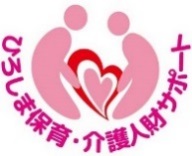 会　員　復　帰　届令和　　年　　月　　日公益財団法人広島市文化財団　御中次の者について、会員復帰の手続きをしてください。注）太枠の中を記入してください。（＊印は記入しないでください。）　　会員復帰届の提出時期によっては、会員復帰が希望月の3か月後になる場合があります。法人番号所在地〒　　　－〒　　　－〒　　　－〒　　　－〒　　　－〒　　　－法人名代表者1会員番号会員復帰者氏名1会員復帰事由発生日令和　　年　　月　　日令和　　年　　月　　日令和　　年　　月　　日令和　　年　　月　　日会員復帰希望月令和　　年 1月・4月・7月・10 月（希望月に○）1会員復帰事由①市外事業所から市内事業所への異動②産前産後休業、育児休業、傷病による休業からの復帰③対象外事業所（市内）から対象事業所（市内）への異動①市外事業所から市内事業所への異動②産前産後休業、育児休業、傷病による休業からの復帰③対象外事業所（市内）から対象事業所（市内）への異動①市外事業所から市内事業所への異動②産前産後休業、育児休業、傷病による休業からの復帰③対象外事業所（市内）から対象事業所（市内）への異動①市外事業所から市内事業所への異動②産前産後休業、育児休業、傷病による休業からの復帰③対象外事業所（市内）から対象事業所（市内）への異動①市外事業所から市内事業所への異動②産前産後休業、育児休業、傷病による休業からの復帰③対象外事業所（市内）から対象事業所（市内）への異動①市外事業所から市内事業所への異動②産前産後休業、育児休業、傷病による休業からの復帰③対象外事業所（市内）から対象事業所（市内）への異動1＊会員復帰日令和　　年　　月　　日令和　　年　　月　　日令和　　年　　月　　日令和　　年　　月　　日＊受付日令和　　年　　月　　日2会員番号会員復帰者氏名2会員復帰事由発生日令和　　年　　月　　日令和　　年　　月　　日令和　　年　　月　　日令和　　年　　月　　日会員復帰希望月令和　　年 1月・4月・7月・10 月（希望月に○）2会員復帰事由①市外事業所から市内事業所への異動②産前産後休業、育児休業、傷病による休業からの復帰③対象外事業所（市内）から対象事業所（市内）への異動①市外事業所から市内事業所への異動②産前産後休業、育児休業、傷病による休業からの復帰③対象外事業所（市内）から対象事業所（市内）への異動①市外事業所から市内事業所への異動②産前産後休業、育児休業、傷病による休業からの復帰③対象外事業所（市内）から対象事業所（市内）への異動①市外事業所から市内事業所への異動②産前産後休業、育児休業、傷病による休業からの復帰③対象外事業所（市内）から対象事業所（市内）への異動①市外事業所から市内事業所への異動②産前産後休業、育児休業、傷病による休業からの復帰③対象外事業所（市内）から対象事業所（市内）への異動①市外事業所から市内事業所への異動②産前産後休業、育児休業、傷病による休業からの復帰③対象外事業所（市内）から対象事業所（市内）への異動＊会員復帰日令和　　年　　月　　日令和　　年　　月　　日令和　　年　　月　　日令和　　年　　月　　日＊受付日令和　　年　　月　　日3会員番号会員復帰者氏名3会員復帰事由発生日令和　　年　　月　　日令和　　年　　月　　日令和　　年　　月　　日令和　　年　　月　　日会員復帰希望月令和　　年 1月・4月・7月・10 月（希望月に○）3会員復帰事由①市外事業所から市内事業所への異動②産前産後休業、育児休業、傷病による休業からの復帰③対象外事業所（市内）から対象事業所（市内）への異動①市外事業所から市内事業所への異動②産前産後休業、育児休業、傷病による休業からの復帰③対象外事業所（市内）から対象事業所（市内）への異動①市外事業所から市内事業所への異動②産前産後休業、育児休業、傷病による休業からの復帰③対象外事業所（市内）から対象事業所（市内）への異動①市外事業所から市内事業所への異動②産前産後休業、育児休業、傷病による休業からの復帰③対象外事業所（市内）から対象事業所（市内）への異動①市外事業所から市内事業所への異動②産前産後休業、育児休業、傷病による休業からの復帰③対象外事業所（市内）から対象事業所（市内）への異動①市外事業所から市内事業所への異動②産前産後休業、育児休業、傷病による休業からの復帰③対象外事業所（市内）から対象事業所（市内）への異動＊会員復帰日令和　　年　　月　　日令和　　年　　月　　日令和　　年　　月　　日令和　　年　　月　　日＊受付日令和　　年　　月　　日審査入力入金会員証発送